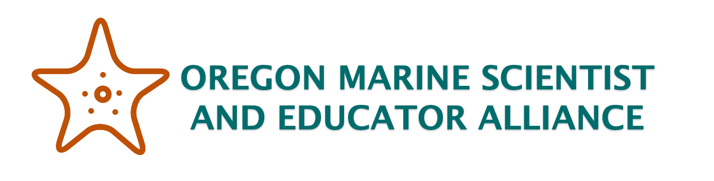 Group’s Final Analysis Forams as Storytellers Which map corresponds to which graph?Using the SSTA maps, Relative Abundance Graphs and Bioprovinces, work to match the SSTA maps with the graphs.  Record your thinking and discussion in column three.YearMap LetterYour group’s reasoning20102012201420152016201720182019